PENGARUH JUMLAH UANG BEREDAR TERHADAP SIMPANAN WADIAH PADA BANK UMUM SYARIAH(Studi Kasus Pada Bank Umum Syariah Periode 2015-2017)SKRIPSI Diajukan pada Jurusan Perbankan SyariahFakultas Ekonomi dan Bisnis Islam Universitas Islam NegeriSultan Maulana Hasanuddin BantenSebagai Salah Satu Syarat untuk Memperoleh GelarSarjana Ekonomi (S.E)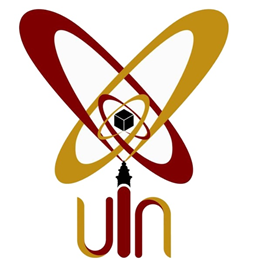 OlehSUPRIYADINIM: 141500085FAKULTAS EKONOMI DAN BISNIS ISLAMUNIVERSITAS ISLAM NEGERISULTAN MAULANA HASANUDDIN BANTEN2018 M /1439 H